Publicado en Madrid  el 24/04/2019 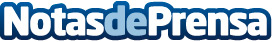 Posicionamiento en portales inmobiliarios online: cómo ilustrar un anuncio para destacar, según VitrioEn la época de la inmediatez, las imágenes de calidad transmiten mejor los mensajes y retienen por más tiempo la atención de los usuariosDatos de contacto:AutorNota de prensa publicada en: https://www.notasdeprensa.es/posicionamiento-en-portales-inmobiliarios Categorias: Inmobiliaria Imágen y sonido Turismo E-Commerce Construcción y Materiales http://www.notasdeprensa.es